                                              ARTEA LENDA DO TANGRAM E AS SETE PEÇAS MÁGICAS,  ACESSE O LINK:https://www.youtube.com/watch?v=I-RxCw_QdV0AGORA É A SUA VEZ:PINTE AS FIGURAS GEOMÉTRICAS.RECORTE-AS .BRINQUE DE MONTAR VÁRIAS FIGURAS.AGORA QUE BRINCOU BASTANTE: MONTE A FIGURA DO PERSONAGEM DA HISTÓRIA QUE LEU NO FINAL DE SEMANA.COLE SUA MONTAGEM  NA MOLDURA DA PRÓXIMA PÁGINA.DESENHE O CENÁRIO DA HISTÓRIA COMO FUNDO.PREENCHA A ETIQUETA.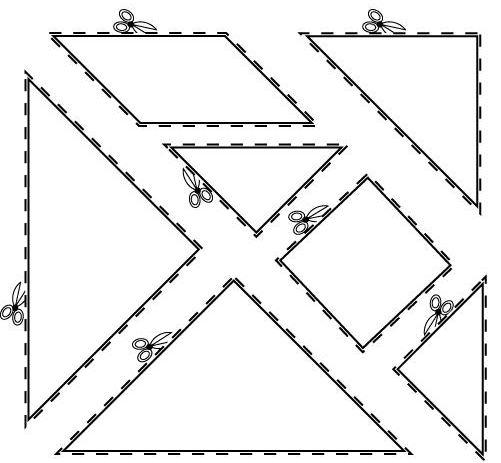 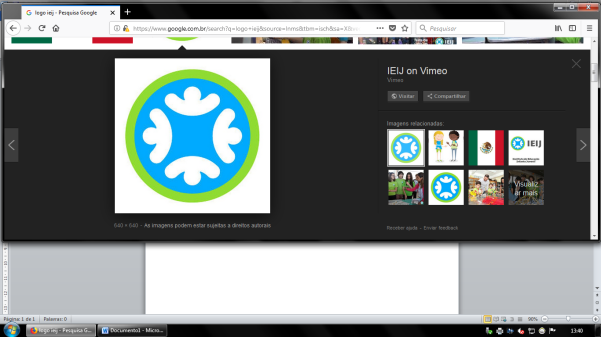 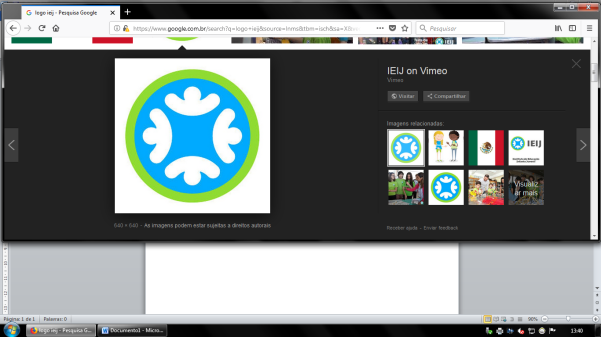 